BẢNG BÁO GIÁ ỐNG NƯỚC PVC TIỀN PHONGI.  ỐNG NƯỚC (VNĐ/MÉT)                                                                         (Báo giá này có hiệu lực từ ngày 01/07/2023)II. PHỤ KIỆN (VNĐ/C)BẢNG BÁO GIÁ ỐNG NƯỚC PVC TIỀN PHONGI.  ỐNG NƯỚC (VNĐ/MÉT)                                                                         (Báo giá này có hiệu lực từ ngày 01/07/2023)II. PHỤ KIỆN (VNĐ/C)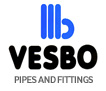 CÔNG TY CP ĐẦU TƯ XÂY DỰNG VESBO VIỆT NAM Kho hàng: NV 5.18 KĐT Tây Mỗ - Hữu Hưng - Nam Từ Liêm – Hà Nội
      ĐT: 024. 6253.3399/ 0903.636.039/ 032.692.8338 MST: 0108894458Kích cỡỐng thoátỐng C0Ống C1Ống C2Ống C3Phi 216.8048.3169.07210.90812.744Phi 278.42410.58412.42013.82419.548Phi 3410.90812.74415.66019.11621.708Phi 4216.30818.25221.49224.40828.728Phi 4819.11622.35625.59629.48435.640Phi 6024.84029.70036.18042.12050.976Phi 7534.77640.60846.00859.94074.304Phi 9042.44448.49256.80865.66486.076 Phi 11064.15272.57684.56496.228134.784 Phi 12570.84889.316104.544123.876157.140 Phi 14087.264111.024130.680154.008206.064 Phi 160113.292148.284172.800199.476258.012 Phi 200212.436222.696269.136312.984399.384Kích cỡCútChếchTêMăng sôngYRen trongSiphongRen ngoàiBịt xảD211.4041.4042.2681.2961.2961.296Keo 15g : 3.520Crt 21: 2.376D272.2681.8363.7801.7285.8321.6201.620Keo 50g : 8.470Crt 27: 3.132D343.3482.8085.0761.9446.0482.9162.916Keo kg : 152.240D425.5084.2127.2363.3488.1004.10428.2964.104D488.6406.69610.8004.32015.6605.83238.6645.832Máng 28x10(2m): 16.308D6012.74410.90817.0647.45221.0608.20862.7488.288Máng 18x10(2m): 11.988 11.448D7622.89618.90029.05210.47640.50016.632109.51210.476Máng 14x8(3m): 10.15216.632D9030.02424.73240.06813.82449.57226.460139.21223.65224.192D11048.06037.80067.93217.49674.84461.020154.54859.832Tê cong 90: 9200032.184Lọc 48C0: 39.528Lọc 48C0: 39.528Van cầu 21: 22.572Van cầu 21: 22.572Van cầu 27: 32.184Van cầu 27: 32.184Van cầu 34: 46.116Van cầu 34: 46.116Tê cong 110 :148000Kích cỡCôn thuBạcCBTê thuYthuPVC-TIỀNPHONGKích cỡCôn thuBạc CBTê thuYthu27/211.2962.916PVC-TIỀNPHONG76/349.9369.61218.90034/211.8363.780PVC-TIỀNPHONG76/429.9369.61220.19634/272.3764.104PVC-TIỀNPHONG76/489.9369.61222.89642/212.8083.8884.968PVC-TIỀNPHONG76/6010.4769.61225.59629.70042/272.9163.8885.508PVC-TIỀNPHONG90/3412.52814.68831.21242/343.1323.0246.696PVC-TIỀNPHONG90/4213.71614.68825.38030.13248/213.7805.5088.100PVC-TIỀNPHONG90/4813.71615.55230.88830.67248/273.9965.5088.208PVC-TIỀNPHONG90/6014.14816.74037.58438.66448/344.1046.8048.640PVC-TIỀNPHONG90/7615.44414.90439.31248.27648/424.2126.80411.124PVC-TIỀNPHONG110/3421.70838.88060/215.1849.39610.044PVC-TIỀNPHONG110/4220.84426.24439.31246.00860/276.2649.39611.340PVC-TIỀNPHONG110/4820.84429.26841.25646.98060/346.26410.26012.420PVC-TIỀNPHONG110/6021.70830.45645.68452.70460/427.23610.47613.71612.420PVC-TIỀNPHONG110/7622.03232.50848.27666.74460/486.6968.53214.36413.932PVC-TIỀNPHONG110/9022.57234.34457.78070.848Kích cỡỐng thoátỐng C0Ống C1Ống C2Ống C3Phi 225220.644273.024328.104388.908505.116Phi 250287.064357.912431.568503.604650.916Phi 280429.192513.216604.584776.736Phi 315542.484644.004772.632970.812Phi 355685.260841.4281.001.0521.299.024Phi 400860.0041.069.3081.271.5921.646.352Phi 4501.091.3401.351.5121.162.5482.082.240Phi 5001.431.3241.706.724Kích cỡKích cỡKích cỡCútCútChếchChếchTêTêMăng sôngMăng sôngYYBịt xảBịt xảBịt xảD125D12584.24084.24084.24066.74466.744112.212112.21239.31239.312147.312147.31246.11646.11646.116D140D140122.148122.148122.14872.79272.792181.872181.87256.48456.484239.436239.43661.02061.02061.020D160D160147.312147.312147.312110.160110.160193.428193.42880.46080.460339.660339.66081.75681.75681.756D180D180247.536247.536247.536195.804195.804316.656316.656506.412506.412127.764127.764127.764D200D200304.752304.752304.752211.140211.140454.788454.788177.876177.876702.216702.216287.064287.064287.064D225D225413748413748413748299.268299.268500.796500.796215.568215.568720.684720.684716.472716.472716.472D250D250690.660690.660690.660489.456489.456866.808866.8081.292.7601.292.760945.000945.000945.000D280D280921.024921.024921.024679.212679.2121.151.1721.151.1722.341.4402.341.4401.041.9841.041.9841.041.984D315D3151.577.1241.577.1241.577.124994.572994.5721.726.8121.726.8122.532.6002.532.6001.106.7841.106.7841.106.784Kích cỡCôn thuCôn thuCôn thuBạcCBBạcCBTê thuTê thuYthuYthuPVC-TIỀNPHONGPVC-TIỀNPHONGKích cỡKích cỡCôn thuBạc CBBạc CBTê thuYthuYthuYthu125/7531.64431.64431.64446.87246.87295.47295.472PVC-TIỀNPHONGPVC-TIỀNPHONG200/160200/160160.596126.576126.576384.480500.796500.796500.796125/9033.37233.37233.37246.87246.872103.896103.896PVC-TIỀNPHONGPVC-TIỀNPHONG200/180200/180106.920106.920125/11040.39240.39240.39246.87246.87283.37683.376120.204120.204PVC-TIỀNPHONGPVC-TIỀNPHONG225/110225/110171.396140/7540.60840.608110.592110.592PVC-TIỀNPHONGPVC-TIỀNPHONG225/160225/160217.620598.644598.644598.644140/9046.98046.98046.98053.78453.784113.400113.400151.956151.956PVC-TIỀNPHONGPVC-TIỀNPHONG225/180225/180185.868185.868140/11049.68049.68049.6805378453784124.308124.308161.028161.028PVC-TIỀNPHONGPVC-TIỀNPHONG225/200225/200172.692172.692140/12558.75258.75258.75253.78453.784PVC-TIỀNPHONGPVC-TIỀNPHONG250/125250/125651.564651.564651.564160/9063.18063.18063.18080.56880.568155.520155.520168.696168.696PVC-TIỀNPHONGPVC-TIỀNPHONG250/160250/160243.972243.972769.068769.068769.068160/11065.55665.55665.55688.56088.560169.344169.344294.624294.624PVC-TIỀNPHONGPVC-TIỀNPHONG250/180250/180246.348246.348160/12566.96066.96066.96088.56088.560PVC-TIỀNPHONGPVC-TIỀNPHONG250/200250/200262.440260.280260.280675.864887.544887.544887.544160/14069.87669.87669.87688.56088.560197.964197.964PVC-TIỀNPHONGPVC-TIỀNPHONG280/160280/160943.812943.812943.812180/110253.260253.260PVC-TIỀNPHONGPVC-TIỀNPHONG280/200280/200333.828333.8281.079.7841.079.7841.079.784180/125104.760104.760PVC-TIỀNPHONGPVC-TIỀNPHONG280/225280/225345.384345.384180/140108.216108.216PVC-TIỀNPHONGPVC-TIỀNPHONG280/250280/250356.940356.940180/160108.216108.216PVC-TIỀNPHONGPVC-TIỀNPHONG315/160315/160509.500472.068472.0681.164.8881.164.8881.164.888200/90PVC-TIỀNPHONGPVC-TIỀNPHONG315/200315/200529.800466.344466.3441.330.7761.330.7761.330.776200/110146.232146.232146.232157.248157.248310.932310.932412.020412.020PVC-TIỀNPHONGPVC-TIỀNPHONG315/225315/2251.438.9921.438.9921.438.992200/125147.312147.312147.312450.036450.036PVC-TIỀNPHONGPVC-TIỀNPHONG315/250315/250516.888516.8881.601.3161.601.3161.601.316200/140152.496152.496152.496479.604479.604PVC-TIỀNPHONGPVC-TIỀNPHONGPVC-TIỀNPHONGPVC-TIỀNPHONG